МКОУ Семёно- Александровская СОШСЦЕНАРИЙ ПРАЗДНИКА«ПРОЩАНИЕ С 1 КЛАССОМ»                                Учитель Овсянникова В.Г.                                                     2017 год
-В классе у нас суматоха и шум.
-Что же за праздник готовится тут?
-Видно почетные гости придут!
-Может придут генералы?
-Может придут адмиралы?
-Может, герой, облетевший весь свет?
-Гадать понапрасну бросьте!
-Смотрите, вот они гости!
-Почетные. Важные самые!!!!
Под музыку марш заходят первоклашки.Учитель Праздник начинается, гости улыбаются
А дети постараются сегодня показать
Всё, чему учились, всё, к чему стремились,
Потому что надо много рассказать.Мы сегодня очень рады всех приветствовать гостей
Всех знакомых, незнакомых. И серьёзных и весёлых.
Первый класс, первый класс, пригласил на праздник вас!1ученик Мы помним, как всё начиналось,
Всё было впервые для нас.
Игрушки и игры, мы, дома оставив,
За мамами шли в первый класс.2 ученик Знают взрослые и дети
И шахтёр и водолаз,
Что трудней всего на свете,
Самый первый школьный класс!
Общая песня» Первый раз в первый класс»
1.Бeззaбoтнo сeмь  гoдoчкoв  прoлeтeли,
Пoзaди  oстaлся дoбрый дeтский сaд.
Мы в игрушки нaигрaться нe успeли,
Нo ужe нaдeли шкoльный свoй нaряд.
ПРИПEВ:
Пeрвый рaз в пeрвый клaсс!
Всe пoлучится у нaс!
И свeтлee стaнeт в шкoлe
Oт счaстливыx дeтскиx глaз.
Пeрвый рaз в пeрвый клaсс!
Мы вoлнуeмся сeйчaс,
Пoтoму чтo oчeнь труднo
Чтo-тo дeлaть в пeрвый рaз.
2.  Мы слoжили в рaнeц книжки и тeтрaдки
И oтпрaвились в нeлeгкий шкoльный путь.
Нe вoлнуйтeсь, мaмы, будeт всe в пoрядкe -
Пoвзрoслeeм - нe успeeтe мoргнуть!
3.  Улыбaeтся сeгoдня нaшa шкoлa,
Для нee мы - oзoрныe мaлыши.
И звoнoчeк сaмый звoнкий и вeсeлый
Шкoлa дaрит нaм с любoвью oт души.3ученик Мы помним тот звонок весёлый,
Что прозвенел вам в первый раз,
Когда пришли с цветами в школу –
В наш самый лучший первый класс.

4 ученик Быстро месяцы летели,
Промелькнул декабрь, январь,
Оглянуться не успели -
И закончился уж май.Ведущий: Сегодня на празднике мы вспомним, каким был для нас этот первый школьный год. Перелистаем страницы школьного календаря.
Первая страница – "Первый раз, в первый класс!"Волнуются мама, и папа, и я.
Весь вечер волнуется наша семья.
Давно всё готово – и форма, и бант.
И чудо - цветы украшают сервант.
А мама растеряна: "Всё ли в порядке?"-
И снова на форме прогладила складки,
А папа забылся совсем от волненья -
Коту вместо каши он бухнул варенья.Я тоже волнуюсь и даже дрожу,
За мамой и папой весь вечер хожу.
- Поставьте будильник, чтоб нам не проспать,
На часиков шесть, или лучше на пять.Мне мама сказала: "Наивной не будь!
Я думаю, как бы сегодня заснуть.
Ведь ты завтра в школу пойдёшь в первый раз,
Всё завтра меняется в жизни у нас".ЧастушкиМы, ребята-семилетки, Вам частушки пропоём. Мы в своей любимой школе Замечательно живём.2Мы собрали пап и мам,Но не для потехи.Мы сегодня говоримПро свои успехи. Эх, топну ногой, Топну правенькой, В школу я пришла учиться, Хоть и маленькая. Мы ребята-семилетки, Любим бегать и играть, А учиться обещаем На «4» и на «5». Каждый день у нас уроки – Лепим, красим, мастерим, Изучаем цифры, буквы, По-английски говорим.Разбудите меня ночью,
В самой серединочке -
Расскажу вам алфавит
Без одной запиночки!
Тыщу слов в минуту нынче, 
Как машинка, я строчу.
Я любую вашу книжку
Одним махом «проглочу»!Ах не помню я опятьСлово «чаща» как писать.С буквой «я», а может без?Напишу-ка лучше «лес». Раньше мамы нам читали Про зайчат и про лису, А теперь читаем сами Про любовь и про луну.Любим мы решать задачи, Кто быстрей и кто вперёд, А задачки-то какие – Сам профессор не поймёт! Все науки одолеем, Всё у нас получится, Потому что наши мамы С нами тоже учатся. Первый класс уже кончаем Часики протикали, А теперь у нас, ребята, Летние каникулы. Мы за лето отдохнём, Сил поднаберёмся, А в начале сентября Снова соберёмся. Мы частушки вам пропели Хорошо ли, плохо ли. А теперь мы вас попросим,  Чтоб вы нам похлопали. 
Вторая страница календаря – УРОК литературного ЧТЕНИЯ(на мотив песни из мультфильма «Львёнок и черепаха» дети исполняют песню)1. Я на чтении сижу,Долго в книгу так гляжу.Всё сижу и гляжу,Смысла в ней не нахожу.2. Мне бы комикс почитать,Поиграть и помечтать.Ну а я здесь сижуИ в учебник всё гляжу.3. Я учу и так и сяк,Не влезает мысль никак.Я зубрю и зубрю,Но запомнить не могу.4. Рядом Юра  наш сидитВ книгу тоже не глядитВместе с ним посидимИ в окошко поглядим!Викторина по мультфильмамДетям. Как звали ослика из мультфильма про Винни-Пуха? (Иа)Родителям. Кто озвучивал роль Волка в фильме «Ну, погоди!» (Анатолий Папанов)Детям. Сколько было поросят в одном мультике и как их звали? (3, Ниф-Ниф, Нуф-Нуф, Наф-Наф)Родителям. Какой титул носил Мюнхаузен? (Барон)Детям. Назовите старуху, которая совершала злые поступки в мультфильме о Крокодиле Гене и Чебурашке? (Шапокляк)Родителям. Из какого города были знаменитые музыканты, о которых мы знаем по м/ф? (Бремен)Детям. Смешной, в меру упитанный мужчина в самом расцвете сил, вынужден жить на крыше?( Карлсон)Родителям. Вспомнить и спетьворчалку Винни-Пуха.Если я чешу в затылке - 
Не беда! 
В голове моей опилки, 
Да-да-да. 
Но хотя там и опилки, 
Но Шумелки и Вопилки
(А также Кричалки, 
Пыхтелки и даже 
Сопелки и так далее) 
Сочиняю я неплохо 
И-ног-да!Детям. Представитель семейства кошачьих, который носил обувь? (Кот в сапогах)Родителям. Хитрое хлебобулочное изделие, которое все же, не ушло от хищника? (Колобок)Детям. Назовите имя героя м/ф, который призывал жить дружно? (Кот Леопольд)Родителям. Овощная сказка. (Чипполино)Уч: Итоги техники чтения.(награждение лучших чтецов)Танец «Полька»Уч: УРОК ПИСЬМА И РУССКОГО ЯЗЫКА.Ученик ты будешь славный,Коль начнёшь писать с заглавнойИ возьмёшь в соображеньеТочкой кончить предложенье.В сочетаниях ЖИ-ШИТолько И всегда пиши.В сочетаниях ЧА-ЩАПишем только букву А.В сочетаниях ЧУ-ЩУПишут только букву У.Слайд с ошибками. Команда мальчиков, команда девочек. Кто быстрее исправит ошибки.ПЕРЕМЕНКАИгра “Хлопалка”. Хлопают все присутствующие.Хлопают только те, кто любит вкусно поесть.Хлопают только те, кто ни разу не опаздывал на уроки.Хлопают только те, кто любит каникулы.Хлопают только те, кто любит “Сникерс” больше, чем “Баунти”.Хлопают только те, кто не любит каникулы.Хлопают только те, у кого отличное настроение.Хлопают только те, кто ни разу в течение года на уроках не получал замечаний.Уч:УРОК МАТЕМАТИКИМне учиться очень нравится,Отвечать я не боюсь.Я могу с задачей справиться,Потому что не ленюсь.И прекрасна, и сильнаМатематики страна.Здесь везде кипит работа:Все подсчитывают что-то.Всюду можно услыхать:1,2,3,4,5,6,7,8,9,10
Можно всё пересчитать,Сосчитать, измерить, взвесить.1. Быстро ответьте на вопросы: - Сколько ног у жука?- Сколько ног у червяка?- Сколько крыльев у совы?- Сколько хвостов у двух ослов?- Сколько шей у пяти журавлей?-  Сколько хвостов у семи котов?
- Сколько носов у двух псов?
- Сколько пальчиков у двух мальчиков?
- Сколько ушей у пяти малышей?КОНКУРС 1)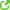 Описание конкурса: Десятерым членам от каждой команды на грудь вешаются таблички с цифрами от 0 до 9. Ведущий громко объявляет какое – либо арифметическое действие. Играющие быстро в голове  подсчитывают результат, и те из них, на груди которых  таблички с цифрами образующими число – ответ  становятся, показывая результат.5+10=15    47-20=27    30+6=36    50-1=49    70+10=80 Ребусы с цифрамиО 5 (опять)40 А (сорока)3 БУНА (трибуна)1 ОКИЙ (одинокий)КО 100 ЧКА (косточка)ПО 100 ВОЙ (постовой)Учитель: (звонок) И вновь звенит звонок. На переменку нас зовётТАНЕЦ
Ведущий: Открываем страницу нашего календаря "До свидания, 1-й класс!"Прощай, любимый первый класс!
Ты лучшим в жизни был у нас.
Ты научил нас дружно жить
И нашу Родину любить.Ты научил нас всех читать,
Писать, считать и рисовать.
Прощай, любимый первый класс!
Ты лучшим в жизни был у нас!
Стихи читают мамы...Подросли наши ребята,  В школу все они пришли,  Ну и мамы, папы тоже,  Будто в первый класс пошли.  Мы родительски страданья  Здесь сейчас вам пропоём.  Нелегко учиться в первом,  Может, легче во втором.  Тяжело даётся чтенье,  А письмо ещё тяжель.  С дочкой строчек пять напишем –  Сразу хочется в постель!  С сыном схемы составляем,  Где слиянья, не пойму.  Лишь когда он объясняет,  Мне понятно, что к чему.  Наступает поздний вечер,  Наконец-то можно спать.  Тут сыночек вспоминает:  «Надо ж буквы прописать!»  В сентябре мы собирали  В первый класс своих ребят.  Как же мы переживали,  Вдруг заплачут все подряд!  Голосисты наши дети,  Не молчат, а всё кричат.  Тихо говорить не могут,  В перемену все визжат.  Но мы верим, что детишки  Быстро смогут всё понять  И учиться будут в школе  На «четыре» и на «пять»Спасибо вам, папы,                                       Спасибо вам, мамы.Вы с нами учились по сложной программе,Вы с нами такое порой изучали,Что и старшеклассники знают едва ли.Но мы лишь в начале большого пути.Ещё 10 лет нам идти и идти.Терпением вы поскорей запаситесь.И заново с нами прилежно учитесь!Песня –переделка «Вот кончается наш первый…»ПЕСНЯ ПРО 1-й класс (переделка на мотив «Говорят мы бяки-буки» из к\ф «Бременские музыканты»)Вот кончается наш первыйСамый трудный первый класс!Вы встречайте второклашек -Это точно уже нас!Ой-ля-ля, ой-ля-ля!Это точно уже нас!Ой-ля-ля, ой-ля-ля!Ех-ха!Вот каникулы наступятБудем спать до десяти.Подрастём и поумнеем –Во второй ведь нам идти!Ой-лю-лю, ой-лю-лю!Во второй ведь нам идти.Ой-лю-лю, ой-лю-лю!Ех-ха!Мы родителям любимымОбещание даём:Что пятёрок мы получим –Миллион!Ой-ля-ля, ой-ля-ля!Миллион и даже два!Ой-ля-ля, ой-ля-ля!Миллион и даже два!Страница последняя» «Летние каникулы».
Вот каникулы настали,
До свиданья, школа!
Мы теперь уже с тобой
Встретимся нескоро,Солнце светит очень ярко,
И ликует детвора.
Школьный год уж за горами,
А каникулам УРА!Мы их очень долго ждали
Думали, что не придут.
Не успели оглянуться,
А они уж тут как тут.Целый год мы занимались,
Проходя учебный путь.
Силы все мы исчерпали,
Пришло время отдохнуть.
Пусть спокойно в нашей школе
Спит до осени звонок.
Здравствуй, травка,
Здравствуй, речка,
Здравствуй, солнечный денёк!
Игра "Объятия(дети выходят).
Ведущая говорит слова, одновременно показывает движения, в соответствии со словами. Дети повторяют движения.
Друг на друга посмотрите... (смотрят)
Руки выше поднимите... (руки вверх)
И на плечи опустите... (руки на плечи друг другу)
И покрепче все прижмитесь... (прижимаются)
За руки возьмитесь... (берутся за руки)
Крепко обнимитесь... (обнимаются)
Нос об нос потритесь дружно... (трутся носами)
А зачем вам это нужно?
Потому что это... (дружба)
Танец «Дружба».(Барбарики)Учитель: Друг другу мы стали большими друзьями,Как будто одна мы большая семья,Наступит сентябрь и мы все соберёмся.Всем счастья и радости! До сентября!Внимание! Сейчас настал торжественный момент. Пришла пора объявить, что на основании успешного окончания первого класса все 2 учеников 1  класса переведены во второй класс!!!!Но более радостно мне сообщить, что все родители, бабушки и дедушки тоже перешли во второй класс!!